
ΑΠΟΤΕΛΕΣΜΑΤΑ ΕΞΕΤΑΣΕΩΝΜάθημα: Εφαρμοσμένη Γραμμική Άλγεβρα
Περίοδος: Ιανουάριος 2023Χρήστου Δημήτριος        10Καλογέρης Ιωάννης         10Πουλίδης Νικόλαος            9Άλλιου Μαγδαληνή            5Σεβαστού Νικολέτα             3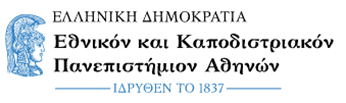 Τμήμα ΜαθηματικώνΠανεπιστημιούπολη,Ζωγράφου, 15784